Supplementals legendsSupplement 7. Focal fatty sparingA 13 year-old boy evaluated for elevated liver enzymes. Longitudinal US view shows ageographic shape hypoechoic lesion (arrow) with a maximum diameter of 3.2 cm near thegallbladder fossa.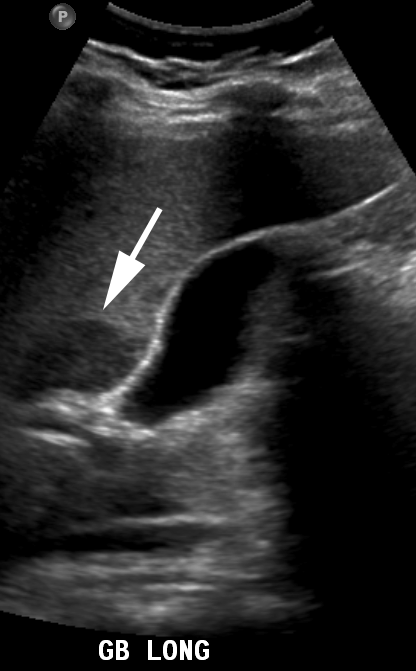 